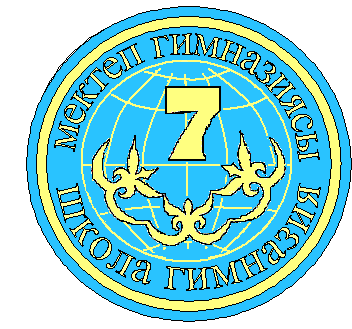 Разработка внеклассного мероприятия.
«Знатоки биологии»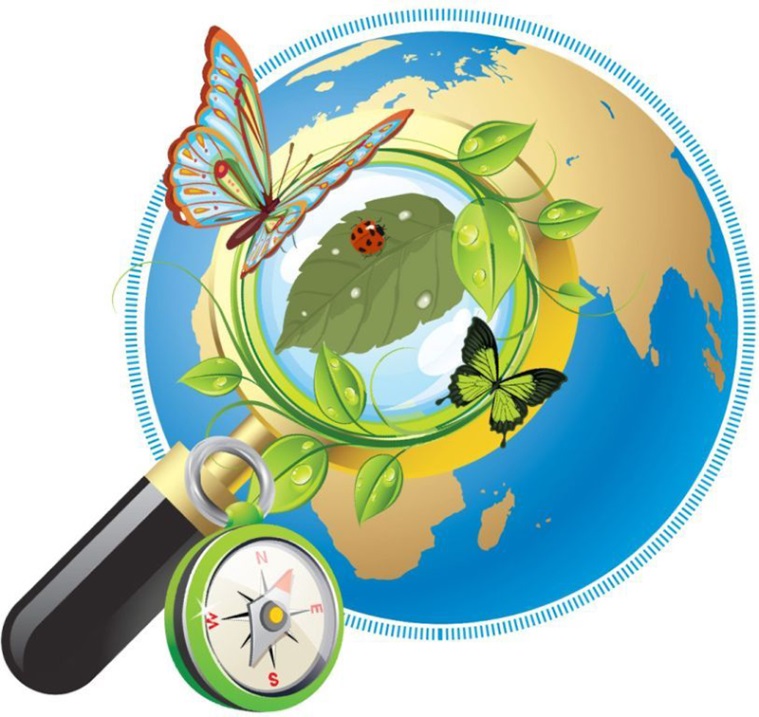 Внеклассное мероприятие по биологии «Затоки биологии»Цель: стимулировать интерес учащихся к изучению биологии,  создать условия для творческого развития личностиЗадачи:Образовательные: углубить и расширить знания учащихся по биологии.Развивающие: развивать память, внимание, умение работать в коллективе.Воспитательные:  воспитывать бережное отношение к природе.Оборудование: мультимедийный проектор, ноутбук, презентация,  конверты с заданиями, сигнальные таблички, оценочные листы для жюри.Методический комментарий: данное внеклассное мероприятие способствует углублению, расширению и закреплению знаний по биологии. Является необязательным для учащихся и основывается исключительно на интересе ребят к изучаемому предмету.  Учащиеся заранее делятся на 2 команды и готовят визитную карточку своей команды (название, девиз).Ход мероприятия: ВСТУПИТЕЛЬНОЕ СЛОВО УЧИТЕЛЯ.Добрый день! Рада приветствовать вас на нашем мероприятии. Сегодня две команды посоревнуются за звание «Знатоки биологии». Для того чтобы начать наш конкурс необходимо представить жюри (представление жюри).КОНКУРСНАЯ ПРОГРАММАКонкурс «ВИЗИТКА»Каждая команда представляет себя: название, девиз. Учитывается оригинальность, соответствие биологической тематике.  Максимальное количество баллов  5.После проведения первого конкурса команды рассаживаются за свои столы.Конкурс  «Четвертый лишний» На экране появляются  слайды, на которых изображены по 4 картинки. Необходимо угадать какая из картинок лишняя и объяснить почему. Команда, которая первая догадалась, поднимает сигнальную карточку и отвечает. Если же ответ неверный право ответить предоставляется другой команде. За каждый правильный ответ команда получает 1 балл.Первый слайд: плаун, мох, папоротник, роза. Ответ: роза, так как плаун, мох и папоротник -  споровые растения, а роза нет.Второй слайд: мышь, лягушка, лиса, лев. Ответ: лягушка, так как мышь, лиса и лев относятся к классу млекопитающие, а лягушка к классу земноводные.Третий слайд: пингвины, страус, птица киви, ворона. Ответ: ворона, так как пингвин, страус и киви птицы нелетающие .Четвертый слайд: огурец, баклажан, картофель, помидор. Ответ: огурец. Баклажан, картофель и помидор относятся к роду Паслён, а огурец к роду Огурец.Пятый слайд: язык, ухо, глаз, легкие. Ответ: легкие. Так как язык, глаз, ухо – органы чувств, а лёгкие – орган дыхательной системы.Конкурс  «Блиц»1 конвертНаука, изучающая клетку? (цитология)Участвует ли вода в химических реакциях клетки? (да)Как называются вещества, хорошо растворимые в воде? (гидрофильные)Какие клетки человека и животных способны к фагоцитозу? (лейкоциты)2 конвертИз каких веществ построена клеточная мембрана? (липиды, белки)Каким образом попадают в клетку твердые вещества? (фагозитозом)Каких катионов в клетке больше К+ или Na+? (К)Из чего состоит клеточная стенка у растений? (целлюлозы)3 конвертИз каких мономеров состоит белок? (аминокислот)Сколько различных аминокислот входит в состав молекул белка? (20)Какова функция рибосом? (биосинтез белка)Какие вещества входят в состав рибосом? (р-РНК, белки)Конкурс «Генетика» (по 6 вопросов каждой команде, карточки).Как называется наука о наследственности? (генетика)Кто автор первых законов? (Г.Мендель)При разведении пчел, имеющих нормальные крылья, в потомстве ? часть особей оказалась с короткими крыльями. Что можно сказать о генотипах родительских пар? Аа х Аа – гетерозиготныУ здоровых родителей один ребенок родился здоровым, а второй имел тяжелую наследственную болезнь и умер сразу после рождения. Какова вероятность того, что следующий ребенок в этой семье будет здоров. Рассматривается одна пара аутосомных генов.
Р Аа хАа
F АА, 2Аа, аа – умер
Вероятность рождения здорового ребенка = 75%У родителей 1 группа крови. Возможно ли рождение ребенка в этой семье с другой группой крови? НетУ родителей 4 группа крови. Какую группу крови могут иметь их дети? 2,3,4Вам в подарок привезли пару банкивских кур. Сможите ли вы получить от них такое же количество яиц, как от породы леггорн? Нет, банкивские куры – дикие, леггорн – яйценосная порода.С каким изменением генотипа связано заболевание Синдром Дауна? Трисомия 21 хромосомыС каким изменением генотипа связано явление полиплоидии? Кратное увеличение числа хромосомВ семь здоровых родителей родился мальчик гемофилик. От кого из родителей он получил ген, несущий данное заболевание?  От мамы, её Х хромосома несет ген гемофилииО том, что муравьи “доят” тлей, знал еще К.Линней, который дал название “муравьиная корова”. Объясните, чем привлекает тля муравьев? Выделяет сладкую жидкость, когда муравьи трогают их усикамиОткуда пошло выражение “Покраснел как рак?” При варке цвет панциря изменяется с коричневато-зеленого на красный, как более устойчивый5. Конкурс Дальше, дальше, дальше” (на быстроту реакции каждой команды)1.Назвать ночную хищную птицусова, филин2. Как называется процесс увеличения размеров организма?рост3.Как называется наука о птицах?орнитология4.Самая крупная рыбаакула5.Какое вещество образует твердый покров членистоногих?хитин6.Кто является главой пчелиной семьи?матка7.Процесс считывания информации с ДНК на РНКтранскрипция8.Место прохождения фотосинтезахлоропласты9.Как генетики называют преобладающий признак?доминантный10.Энергетический центр клеткимитохондрии11.Как называется количество хромосом в половой клетке?гаплоидное12.Какие органы называют гомологичными?одинаковые по происхождению13. Как называются простые углеводы?моносахариды14.Атмосфера?Газовая оболочка Земли15.Инстинкт?Сложное наследственное поведение животных16.Симбиоз?Взаимовыгодное сожительство организмов17.Могут ли белки быть источником энергии?Да18.Какие двигательные белки вы знаете?Актин, миозин19.Какова функция митохондрий?Синтез АТФ20.Сколько хромосом в клетках человека?4621.Как называется участок ДНК, несущий информацию о структуре белка?Ген22.К какому классу относится крокодил?Кл. Пресмыкающиеся6. Конкурс «О чём речь»?Вашему вниманию будут представлены слайды, на которых даны по 3-4 картинки, ваша задача, сказать одним словом, что за явление или процесс зашифрован за этими картинками.  Команда, которая первая догадалась, поднимает сигнальную карточку и отвечает. Если же ответ неверный право ответить предоставляется другой команде. За каждый правильный ответ команда получает 2 балла.ПОДВЕДЕНИЕ ИТОГОВ.Пока жюри подводит итоги,  давайте проведем рефлексию- понравилось ли вам мероприятие? Если да поднимите правую руку вверх, если нет левую.- расскажите, что вам больше всего запомнилось?Жюри оглашает итоги.До новых встреч!Таблица для подведения итогов членами жюри«Знатоки биологии»За каждый правильный ответ 1 балл Жюри:КомандаКомандаВизитка (5 баллов)Конкурс  «Четвертый лишний»Конкурс  «Блиц»Конкурс «Генетика»Конкурс «Дальше, дальше, дальше»Конкурс «О чём речь»?Итоги